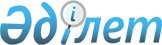 Бесқарағай аудандық мәслихатының 2018 жылғы 24 желтоқсандағы № 34/2-VІ "2019-2021 жылдарға арналған Бесқарағай ауданының бюджеті туралы" шешіміне өзгерістер енгізу туралы
					
			Күшін жойған
			
			
		
					Шығыс Қазақстан облысы Бесқарағай аудандық мәслихатының 2019 жылғы 12 желтоқсандағы № 46/2-VI шешімі. Шығыс Қазақстан облысының Әділет департаментінде 2019 жылғы 19 желтоқсанда № 6409 болып тіркелді. Күші жойылды - Шығыс Қазақстан облысы Бесқарағай аудандық мәслихатының 2020 жылғы 6 қаңтардағы № 48/3-VI шешімімен
      Ескерту. Күші жойылды - Шығыс Қазақстан облысы Бесқарағай аудандық мәслихатының 06.01.2020 № 48/3-VI шешімімен (01.01.2020 бастап қолданысқа енгізіледі).

      РҚАО-ның ескертпесі.

      Құжаттың мәтінінде түпнұсқаның пунктуациясы мен орфографиясы сақталған.
      Қазақстан Республикасының 2008 жылғы 4 желтоқсандағы Бюджет кодексінің 109-бабының 1-тармағына, Қазақстан Республикасының 2001 жылғы 23 қаңтардағы "Қазақстан Республикасындағы жергілікті мемлекеттік басқару және өзін-өзі басқару туралы" Заңының 6-бабы 1-тармағының 1) тармақшасына сәйкес, Бесқарағай аудандық мәслихаты ШЕШІМ ҚАБЫЛДАДЫ:
      1. Бесқарағай аудандық мәслихатының 2018 жылғы 24 желтоқсандағы № 34/2-VІ "2019-2021 жылдарға арналған Бесқарағай ауданының бюджеті туралы" (нормативтік құқықтық актілерді мемлекеттік тіркеу Тізілімінде 5-7-152 нөмірімен тіркелген, Қазақстан Республикасы нормативтік құқықтық актілерінің Эталондық бақылау банкінде электрондық түрде 2019 жылғы 11 қаңтарда жарияланған) шешіміне мынадай өзгерістер енгізілсін:
      1-тармақ мынадай редакцияда жазылсын:
      "1. 2019-2021 жылдарға арналған Бесқарағай ауданының бюджеті тиісінше 1, 2, 3 және 4 қосымшаларға сәйкес, соның ішінде 2019 жылға мынадай көлемдерде бекітілсін:
      1) кірістер – 4 714 998,1 мың теңге, соның ішінде:
      салықтық түсімдер – 596 460,0 мың теңге;
      салықтық емес түсімдер – 11 094,1 мың теңге;
      негізгі капиталды сатудан түсетін түсімдер – 11 755,0 мың теңге;
      трансферттер түсімі – 4 095 689,0 мың теңге;
      2) шығындар – 4 716 076,5 мың теңге;
      3) таза бюджеттік кредиттеу – 51 592,0 мың теңге, соның ішінде:
      бюджеттік кредиттер – 64 387,0 мың теңге;
      бюджеттік кредиттерді өтеу – 12 795,0 мың теңге;
      4) қаржы активтерімен операциялар бойынша сальдо- 0,0 мың теңге, соның ішінде:
      қаржы активтерін сатып алу – 0,0 мың теңге;
      мемлекеттің қаржы активтерін сатудан түсетін түсімдер – 0,0 мың теңге;
      5) бюджет тапшылығы (профициті) – -52 670,4 мың теңге;
      6) бюджет тапшылығын қаржыландыру (профицитін пайдалану) – 52 670,4 мың теңге, соның ішінде:
      қарыздар түсімі- 64 387,0 мың теңге;
      қарыздарды өтеу- 12 795,0 мың теңге;
      бюджет қаражатының пайдаланылатын қалдықтары – 5 715,1 мың теңге.";
      аталған шешімнің 1 қосымшасы осы шешімнің қосымшасына сәйкес жаңа редакцияда жазылсын.
      2. Осы шешім 2019 жылғы 1 қаңтардан бастап қолданысқа енгізіледі. 2019 жылға арналған аудандық бюджет
					© 2012. Қазақстан Республикасы Әділет министрлігінің «Қазақстан Республикасының Заңнама және құқықтық ақпарат институты» ШЖҚ РМК
				
      Сессия төрайымы 

О. Кайруллина

      Бесқарағай аудандық мәслихатының хатшысы 

Қ. Садықов
Бесқарағай аудандық 
мәслихатының 
2019 жылғы 12 желтоқсандағы 
№ 46/2-VI шешіміне қосымшаБесқарағай аудандық 
мәслихатының 
2018 жылғы 24 желтоқсандағы 
№ 34/2-VI шешіміне 1 қосымша
Санаты
Санаты
Санаты
Санаты
Санаты
Барлық кірістер (мың теңге)
Сыныбы
Сыныбы
Сыныбы
Сыныбы
Барлық кірістер (мың теңге)
Кіші сыныбы
Кіші сыныбы
Кіші сыныбы
Барлық кірістер (мың теңге)
Ерекшелігі
Ерекшелігі
Барлық кірістер (мың теңге)
Атауы
Барлық кірістер (мың теңге)
1
2
3
4
5
6
І. Кірістер
4714998,1
1
Салықтық түсімдер
596460,0
01
Табыс салығы
237576,0
2
Жеке табыс салығы
237576,0
01
Төлем көзінен салық салынатын табыстардан ұсталатын жеке табыс салығы
217246,0
02
Төлем көзінен салық салынбайтын табыстардан ұсталатын жеке табыс салығы
19565,0
05
Төлем көзінен салық салынбайтын шетелдік азаматтар табыстарынан ұсталатын жеке табыс салығы
765,0
03
Әлеуметтiк салық
212730,0
1
Әлеуметтiк салық
212730,0
01
Әлеуметтiк салық
212730,0
04
Меншiкке салынатын салықтар
132766,0
1
Мүлiкке салынатын салықтар
103815,0
01
Заңды тұлғалардың және жеке кәсіпкерлердің мүлкіне салынатын салық
102823,0
02
Жеке тұлғалардың мүлкіне салынатын салық
992,0
3
Жер салығы
2404,0
02
Жер салығы
2404,0
4
Көлiк құралдарына салынатын салық
22802,0
01
Заңды тұлғалардан көлiк құралдарына салынатын салық
622,0
02
Жеке тұлғалардан көлiк құралдарына салынатын салық
22180,0
5
Бiрыңғай жер салығы
3745,0
01
Бiрыңғай жер салығы
3745,0
05
Тауарларға, жұмыстарға және қызметтерге салынатын iшкi салықтар
11141,0
2
Акциздер
1234,0
84
Қазақстан Республикасының аумағында өндірілген бензин (авиациялықты қоспағанда) және дизель отыны
1234,0
3
Табиғи және басқа ресурстарды пайдаланғаны үшiн түсетiн түсiмдер
6360,0
15
Жер учаскелерін пайдаланғаны үшін төлем
6360,0
4
Кәсiпкерлiк және кәсiби қызметтi жүргiзгенi үшiн алынатын алымдар
3547,0
02
Жекелеген қызмет түрлерiмен айналысу құқығы үшiн алынатын лицензиялық алым
575,0
29
Жергілікті бюджетке төленетін тіркелгені үшін алым
245,0
30
Сыртқы (көрнекі) жарнаманы аудандық маңызы бар қалалар, ауылдар, кенттер, ауылдық округтер аумақтары арқылы өтетін республикалық, облыстық және аудандық маңызы бар жалпыға ортақ пайдаланылатын автомобиль жолдарының бөлiнген белдеуiндегі жарнаманы тұрақты орналастыру объектілерінде және аудандық маңызы бар қаладағы, ауылдағы, кенттегі үй-жайлардың шегінен тыс ашық кеңістікте орналастырғаны үшін төлемақы
0,0
34
Қызметтің жекелеген түрлерiмен айналысуға лицензияларды пайдаланғаны үшін төлемақы
2727,0
08
Заңдық маңызы бар әрекеттерді жасағаны және (немесе) оған уәкілеттігі бар мемлекеттік органдар немесе лауазымды адамдар құжаттар бергені үшін алынатын міндетті төлемдер
2247,0
1
Мемлекеттiк баж
2247,0
26
Жергілікті бюджетке төленетін мемлекеттік баж
2247,0
2
Салықтық емес түсiмдер
11094,1
01
Мемлекеттік меншіктен түсетін кiрiстер
730,0
1
Мемлекеттік кәсіпорындардың таза кірісі бөлігінің түсімдері
199,0
02
Коммуналдық мемлекеттік кәсіпорындардың таза кірісінің бір бөлігінің түсімдері
199,0
5
Мемлекет меншігіндегі мүлікті жалға беруден түсетін кірістер
516,0
08
Аудандық маңызы бар қала, ауыл, кент, ауылдық округ әкімдерінің басқаруындағы, ауданның (облыстық маңызы бар қаланың) коммуналдық меншігінің мүлкін жалға беруден түсетін кірістерді қоспағанда, ауданның (облыстық маңызы бар қаланың) коммуналдық меншігінің мүлкін жалға беруден түсетін кірістер
516,0
7
Мемлекеттік бюджеттен берілген кредиттер бойынша сыйақылар
15,0
13
Жеке тұлғаларға жергілікті бюджеттен берілген бюджеттік кредиттер бойынша сыйақылар
15,0
04
Мемлекеттік бюджеттен қаржыландырылатын, сондай-ақ Қазақстан Республикасы Ұлттық Банкінің бюджетінен (шығыстар сметасынан) қамтылатын және қаржыландырылатын мемлекеттік мекемелер салатын айыппұлдар, өсімпұлдар, санкциялар, өндіріп алулар
1155,0
1
Мұнай секторы ұйымдарынан және Жәбірленушілерге өтемақы қорына түсетін түсімдерді қоспағанда, мемлекеттік бюджеттен қаржыландырылатын, сондай-ақ Қазақстан Республикасы Ұлттық Банкінің бюджетінен (шығыстар сметасынан) қамтылатын және қаржыландырылатын мемлекеттік мекемелер салатын айыппұлдар, өсімпұлдар, санкциялар, өндіріп алулар
1155,0
14
Жергілікті бюджеттен қаржыландырылатын мемлекеттік мекемелермен алынатын өзгеде айыппұлдар, өсімпұлдар, санкциялар
770
18
Мамандандырылған ұйымдарға, жеке тұлғаларға бюджеттік кредиттер (қарыздар) бойынша жергілікті бюджеттен берілген айыппұлдар, өсімпұлдар, санкциялар, өндіріп алулар 
82,0
54
Аудандық маңызы бар қала, ауыл, кент, ауылдық округ әкімдері салатын әкімшілік айыппұлдар, өсімпұлдар, санкциялар, өндіріп алуларды қоспағанда аудандық (облыстық маңызы бар қаланың) бюджетінен қаржыландыратын мемлекеттік мекемелер салатын әкімшілік айыппұлдар, өсімпұлдар, санкциялар, өндіріпалулар
303,0
06
Басқа да салықтық емес түсiмдер
9209,1
1
Басқа да салықтық емес түсiмдер
9209,1
07
Бұрын жергілікті бюджеттен алынған, пайдаланылмаған қаражаттардың қайтарылуы
37,0
09
Жергіліктік бюджетке түсетін салықтық емес басқа да түсімдер
9172,1
3
Негізгі капиталды сатудан түсетiн түсiмдер
11755,0
03
Жердi және материалдық емес активтердi сату
11755,0
1
Жердi сату
11055,0
01
Жер учаскелерін сатудан түсетiн түсiмдер
11055,0
2
Материалдық емес активтерді сату 
700,0
02
Жер учаскелерін жалдау құқығын сатқаны үшін төлем
700,0
4
Трансферттердің түсімдері
4095689,0
02
Мемлекеттiк басқарудың жоғары тұрған органдарынан түсетiн трансферттер
4095689,0
2
Облыстық бюджеттен түсетiн трансферттер
4095689,0
01
Ағымдағы нысаналы трансферттер
1390897,0
02
Нысаналы даму трансферттері
304000,0
03
Субвенциялар
2392046,0
04
Заңнаманың қабылдауына байланысты ысырапты өтеуге арналған трансферттер
8746,0
5
Бюджеттік кредиттерді өтеу
12795,0
01
Бюджеттік кредиттерді өтеу
12795,0
1
Мемлекеттік бюджеттен берілген бюджеттік кредиттерді өтеу
12795,0
13
Жеке тұлғаларға жергілікті бюджеттен берілген бюджеттік кредиттерді өтеу
12795,0
7
Қарыздар түсімдері
64387,0
01
Мемлекеттік ішкі қарыздар
64387,0
2
Қарыз алу келісім-шарттары
64387,0
03
Ауданның (облыстық маңызы бар қаланың) жергілікті атқарушы органы алатын қарыздар
64387,0
8
Бюджет қаражатының пайдаланылатын қалдықтары
5715,1
01
Бюджет қаражаты қалдықтары
5715,1
1
Бюджет қаражатының бос қалдықтары
5715,1
01
Бюджет қаражатының бос қалдықтары
5715,1
Функционалдық топ 
Функционалдық топ 
Функционалдық топ 
Функционалдық топ 
Функционалдық топ 
Сомасы (мың теңге)
Кіші функция 
Кіші функция 
Кіші функция 
Кіші функция 
Сомасы (мың теңге)
 Бюджеттік бағдарламалардың әкімшісі 
 Бюджеттік бағдарламалардың әкімшісі 
 Бюджеттік бағдарламалардың әкімшісі 
Сомасы (мың теңге)
 Бағдарлама
 Бағдарлама
Сомасы (мың теңге)
Атауы
Сомасы (мың теңге)
II.Шығындар
4716076,5
01
Жалпы сипаттағы мемлекеттiк қызметтер
504247,4
1
Мемлекеттiк басқарудың жалпы функцияларын орындайтын өкiлдi, атқарушы және басқа органдар
310088,3
112
Аудан (облыстық маңызы бар қала) мәслихатының аппараты
32468,2
001
Аудан (облыстық маңызы бар қала) мәслихатының қызметін қамтамасыз ету жөніндегі қызметтер
23113,2
003
Мемлекеттік органның күрделі шығыстары
9355,0
122
Аудан (облыстық маңызы бар қала) әкiмінің аппараты
141814,9
001
Аудан (облыстық маңызы бар қала) әкімінің қызметін қамтамасыз ету жөніндегі қызметтер
140251,3
113
Жергілікті бюджеттерден берілетін ағымдағы нысаналы трансферттер
1563,6
123
Қаладағы аудан, аудандық маңызы бар қала, кент, ауыл, ауылдық округ әкімінің аппараты
135805,2
001
Қаладағы аудан, аудандық маңызы бар қаланың, кент, ауыл, ауылдық округ әкімінің қызметін қамтамасыз ету жөніндегі қызметтер
135805,2
022
Мемлекеттік органның күрделі шығыстары
0,0
2
Қаржылық қызмет
19270,6
452
Ауданның (облыстық маңызы бар қаланың) қаржы бөлімі
19270,6
001
Ауданның (облыстық маңызы бар қаланың) бюджетін орындау және коммуналдық меншігін басқару саласындағы мемлекеттік саясатты іске асыру жөніндегі қызметтер
18607,6
003
Салық салу мақсатында мүлікті бағалауды жүргізу
663,0
010
Жекешелендіру, коммуналдық меншікті басқару, жекешелендіруден кейінгі қызмет және осыған байланысты дауларды реттеу
0,0
5
Жоспарлау және статистикалық қызмет
24274,3
453
Ауданның (облыстық маңызы бар қаланың) экономика және бюджеттік жоспарлау бөлімі
24274,3
001
Экономикалық саясатты, мемлекеттік жоспарлау жүйесін қалыптастыру және дамыту саласындағы мемлекеттік саясатты іске асыру жөніндегі қызметтер
24274,3
004
Мемлекеттік органның күрделі шығыстары
0,0
9
Жалпы сипаттағы өзге де мемлекеттiк қызметтер
150614,2
454
Ауданның (облыстық маңызы бар қаланың) кәсіпкерлік және ауыл шаруашылығы бөлімі
25860,0
001
Жергілікті деңгейде кәсіпкерлікті және ауыл шаруашылығын дамыту саласындағы мемлекеттік саясатты іске асыру жөніндегі қызметтер
25860,0
007
Мемлекеттік органның күрделі шығыстары
0,0
495
Ауданның (облыстық маңызы бар қаланың) сәулет, құрылыс, тұрғын үй-коммуналдық шаруашылығы, жолаушылар көлігі және автомобиль жолдары бөлімі
124754,2
001
Жергілікті деңгейде сәулет, құрылыс, тұрғын үй-коммуналдық шаруашылық, жолаушылар көлігі және автомобиль жолдары саласындағы мемлекеттік саясатты іске асыру жөніндегі қызметтер
43188,2
003
Мемлекеттік органның күрделі шығыстары
0,0
113
Жергілікті бюджеттерден берілетін ағымдағы нысаналы трансферттер
81566,0
02
Қорғаныс
54292,8
1
Әскери мұқтаждар
8358,8
122
Аудан (облыстық маңызы бар қала) әкiмінің аппараты
8358,8
005
Жалпыға бірдей әскери міндетті атқару шеңберіндегі іс-шаралар
8358,8
2
Төтенше жағдайлар жөнiндегi жұмыстарды ұйымдастыру
45934,0
122
Аудан (облыстық маңызы бар қала) әкiмінің аппараты
45934,0
006
Аудан (облыстық маңызы бар қала) ауқымындағы төтенше жағдайлардың алдын алу және оларды жою
45934,0
04
Бiлiм беру
2370503,9
1
Мектепке дейiнгi тәрбие және оқыту
100144,0
464
Ауданның (облыстық маңызы бар қаланың) білім бөлімі
100144,0
040
Мектепке дейінгі білім беру ұйымдарында мемлекеттік білім беру тапсырысын іске асыруға
100144,0
2
Бастауыш, негiзгi орта және жалпы орта бiлiм беру
2123013,3
464
Ауданның (облыстық маңызы бар қаланың) білім бөлімі
2080039,9
003
Жалпы бiлiм беру
2026123,9
006
Балаларға қосымша білім беру
53916,0
465
Ауданның (облыстық маңызы бар қаланың) дене шынықтыру және спорт бөлімі
42973,4
017
Балалар мен жасөспірімдерге спорт бойынша қосымша білім беру
42973,4
9
Бiлiм беру саласындағы өзге де қызметтер 
147346,6
464
Ауданның (облыстық маңызы бар қаланың) білім бөлімі
147346,6
001
Жергілікті деңгейде білім беру саласындағы мемлекеттік саясатты іске асыру жөніндегі қызметтер
14067,0
005
Ауданның (облыстық маңызы бар қаланың) мемлекеттік білім беру мекемелер үшін оқулықтар мен оқу-әдістемелік кешендерді сатып алу және жеткізу
54413,0
007
Аудандық (қалалық) ауқымдағы мектеп олимпиадаларын және мектептен тыс іс-шараларды өткiзу
400,0
015
Жетім баланы (жетім балаларды) және ата-аналарының қамқорынсыз қалған баланы (балаларды) күтіп-ұстауға қамқоршыларға (қорғаншыларға) ай сайынға ақшалай қаражат төлемі
10743,0
023
Әдістемелік жұмыс
10592,0
067
Ведомстволық бағыныстағы мемлекеттік мекемелер мен ұйымдардың күрделі шығыстары
57056,0
068
Халықтың компьютерлік сауаттылығын арттыруды қамтамасыз ету
75,6
06
Әлеуметтiк көмек және әлеуметтiк қамсыздандыру
719338,3
1
Әлеуметтiк қамсыздандыру
299988,0
451
Ауданның (облыстық маңызы бар қаланың) жұмыспен қамту және әлеуметтік бағдарламалар бөлімі
285945,0
005
Мемлекеттік атаулы әлеуметтік көмек
285945,0
464
Ауданның (облыстық маңызы бар қаланың) білім бөлімі
14043,0
030
Патронат тәрбиешілерге берілген баланы (балаларды) асырап бағу 
14043,0
2
Әлеуметтiк көмек
375018,8
451
Ауданның (облыстық маңызы бар қаланың) жұмыспен қамту және әлеуметтік бағдарламалар бөлімі
375018,8
002
Жұмыспен қамту бағдарламасы
180490,5
004
Ауылдық жерлерде тұратын денсаулық сақтау, білім беру, әлеуметтік қамтамасыз ету, мәдениет, спорт және ветеринар мамандарына отын сатып алуға Қазақстан Республикасының заңнамасына сәйкес әлеуметтік көмек көрсету
14850,0
006
Тұрғын үйге көмек көрсету
4500,0
007
Жергілікті өкілетті органдардың шешімі бойынша мұқтаж азаматтардың жекелеген топтарына әлеуметтік көмек
36161,8
010
Үйден тәрбиеленіп оқытылатын мүгедек балаларды материалдық қамтамасыз ету 
1207,4
014
Мұқтаж азаматтарға үйде әлеуметтiк көмек көрсету
87371,1
015
Зейнеткерлер мен мүгедектерге әлеуметтiк қызмет көрсету аумақтық орталығы
5790,0
017
Оңалтудың жеке бағдарламасына сәйкес мұқтаж мүгедектердi мiндеттi гигиеналық құралдармен қамтамасыз ету, қозғалуға қиындығы бар бірінші топтағы мүгедектерге жеке көмекшінің және есту бойынша мүгедектерге қолмен көрсететiн тіл маманының қызметтерін ұсыну
3471,0
023
Жұмыспен қамту орталықтарының қызметін қамтамасыз ету
41177,0
9
Әлеуметтік көмек және әлеуметтік қамтамасыз ету салаларындағы өзге де қызметтер
44331,5
451
Ауданның (облыстық маңызы бар қаланың) жұмыспен қамту және әлеуметтік бағдарламалар бөлімі
44331,5
001
Жергілікті деңгейде халық үшін әлеуметтік бағдарламаларды жұмыспен қамтуды қамтамасыз етуді іске асыру саласындағы мемлекеттік саясатты іске асыру жөніндегі қызметтер
30918,5
011
Жәрдемақыларды және басқа да әлеуметтік төлемдерді есептеу, төлеу мен жеткізу бойынша қызметтерге ақы төлеу
5469,0
050
Қазақстан Республикасында мүгедектердің құқықтарын қамтамасыз етуге және өмір сүру сапасын жақсарту
7944,0
07
Тұрғын үй–коммуналдық шаруашылық
468719,9
1
Тұрғын үй шаруашылығы
61811,9
495
Ауданның (облыстық маңызы бар қаланың) сәулет, құрылыс, тұрғын үй-коммуналдық шаруашылығы, жолаушылар көлігі және автомобиль жолдары бөлімі
61811,9
007
Коммуналдық тұрғын үй қорының тұрғын үйін жобалау және (немесе) салу, реконструкциялау
0,0
033
Инженерлік-коммуникациялық инфрақұрылымды жобалау, дамыту және (немесе) жайластыру
0,0
098
Коммуналдық тұрғын үй қорының тұрғын үйлерін сатып алу
61811,9
2
Коммуналдық шаруашылық
397538,0
495
Ауданның (облыстық маңызы бар қаланың) сәулет, құрылыс, тұрғын үй-коммуналдық шаруашылығы, жолаушылар көлігі және автомобиль жолдары бөлімі
397538,0
016
Сумен жабдықтау және су бұру жүйесінің жұмыс істеуі
92538,0
058
Ауылдық елді мекендердегі сумен жабдықтау және су бұру жүйелерін дамыту
305000,0
3
Елдi-мекендердi көркейту
9370,0
123
Қаладағы аудан, аудандық маңызы бар қала, кент, ауыл, ауылдық округ әкімінің аппараты
1168,0
011
Елді мекендерді абаттандыру мен көгалдандыру
1168,0
495
Ауданның (облыстық маңызы бар қаланың) сәулет, құрылыс, тұрғын үй коммуналдық шаруашылығы, жолаушылар көлігі және автомобиль жолдары бөлімі
8202,0
025
Елді мекендердегі көшелерді жарықтандыру
7000,0
029
Елдi мекендердi абаттандыру және көгалдандыру
1202,0
08
Мәдениет, спорт, туризм және ақпараттық кеңiстiк
197588,9
1
Мәдениет саласындағы қызмет
76708,4
478
Ауданның (облыстық маңызы бар қаланың) ішкі саясат, мәдениет және тілдерді дамыту бөлімі
76708,4
009
Мәдени-демалыс жұмысын қолдау
76708,4
2
Спорт 
20001,0
465
Ауданның (облыстық маңызы бар қаланың) дене шынықтыру және спорт бөлімі
20001,0
001 
Жергілікті деңгейде дене шынықтыру және спорт саласындағы мемлекеттік саясатты іске асыру жөніндегі қызметтер
10381,0
006
Аудандық (облыстық маңызы бар қалалық) деңгейде спорттық жарыстар өткiзу
4620,0
007
Әртүрлi спорт түрлерi бойынша аудан (облыстық маңызы бар қала) құрама командаларының мүшелерiн дайындау және олардың облыстық спорт жарыстарына қатысуы
5000,0
3
Ақпараттық кеңiстiк
58067,2
478
Ауданның (облыстық маңызы бар қаланың) ішкі саясат, мәдениет және тілдерді дамыту бөлімі
58067,2
005
Мемлекеттік ақпараттық саясат жүргізу жөніндегі қызметтер
11993,0
007
Аудандық (қалалық) кiтапханалардың жұмыс iстеуi
33926,0
008
Мемлекеттiк тiлдi және Қазақстан халқының басқа да тiлдерін дамыту
12148,2
9
Мәдениет, спорт, туризм және ақпараттық кеңістiктi ұйымдастыру жөнiндегi өзге де қызметтер
42812,3
478
Ауданның (облыстық маңызы бар қаланың) ішкі саясат, мәдениет және тілдерді дамыту бөлімі
42812,3
001
Ақпаратты, мемлекеттілікті нығайту және азаматтардың әлеуметтік сенімділігін қалыптастыру саласында жергілікті деңгейде мемлекеттік саясатты іске асыру жөніндегі қызметтер
31505,0
003
Мемлекеттік органның күрделі шығыстары
0,0
004
Жастар саясаты саласында іс-шараларды іске асыру
11307,3
10
Ауыл, су, орман, балық шаруашылығы, ерекше қорғалатын табиғи аумақтар, қоршаған ортаны және жануарлар дүниесін қорғау, жер қатынастары
120796,0
1
Ауыл шаруашылығы
90521,0
473
Ауданның (облыстық маңызы бар қаланың) ветеринария бөлімі
90521,0
001
Жергілікті деңгейде ветеринария саласындағы мемлекеттік саясатты іске асыру жөніндегі қызметтер
19771,0
008
Алып қойылатын және жойылатын ауру жануарлардың, жануарлардан алынатын өнімдер мен шикізаттың құнын иелеріне өтеу
0,0
009
Жануарлардың энзоотиялық аурулары бойынша ветеринариялық іс-шараларды жүргізу
283,0
010
Ауыл шаруашылығы жануарларын сәйкестендіру жөніндегі іс-шараларды өткізу
4114,0
011
Эпизоотияға қарсы іс-шаралар жүргізу
66353,0
6
Жер қатынастары
20450,0
463
Ауданның (облыстық маңызы бар қаланың) жер қатынастары бөлімі
20450,0
001
Аудан (облыстық маңызы бар қала) аумағында жер қатынастарын реттеу саласындағы мемлекеттік саясатты іске асыру жөніндегі қызметтер
15573,0
006
Аудандардың, облыстық маңызы бар, аудандық маңызы бар қалалардың, кенттердiң, ауылдардың, ауылдық округтердiң шекарасын белгiлеу кезiнде жүргiзiлетiн жерге орналастыру
4877,0
9
Ауыл, су, орман, балық шаруашылығы, қоршаған ортаны қорғау және жер қатынастары саласындағы басқа да қызметтер
9825,0
453
Ауданның (облыстық маңызы бар қаланың) экономика және бюджеттік жоспарлау бөлімі
9825,0
099
Мамандарға әлеуметтік қолдау көрсету жөніндегі шараларды іске асыру
9825,0
12
Көлiк және коммуникация
32938,2
1
Автомобиль көлiгi
32938,2
495
Ауданның (облыстық маңызы бар қаланың) сәулет, құрылыс, тұрғын үй-коммуналдық шаруашылығы, жолаушылар көлігі және автомобиль жолдары бөлімі
32938,2
023
Автомобиль жолдарының жұмыс істеуін қамтамасыз ету
32938,2
9
Көлiк және коммуникациялар саласындағы өзге де қызметтер
0,0
495
Ауданның (облыстық маңызы бар қаланың) сәулет, құрылыс, тұрғын үй-коммуналдық шаруашылығы, жолаушылар көлігі және автомобиль жолдары бөлімі
0,0
039
Әлеуметтік маңызы бар қалалық (ауылдық), қала маңындағы және ауданішілік қатынастар бойынша жолаушылар тасымалдарын субсидиялау
0,0
13
Басқалар
32938,3
9
Басқалар
32938,3
123
Қаладағы аудан, аудандық маңызы бар қала, кент, ауыл, ауылдық округ әкімінің аппараты
0,0
040
Өңірлерді дамытудың 2020 жылға дейінгі бағдарламасы шеңберінде өңірлерді экономикалық дамытуға жәрдемдесу бойынша шараларды іске асыру
0,0
452
Ауданның (облыстық маңызы бар қаланың) қаржы бөлімі
16358,3
012
Ауданның (облыстық маңызы бар қаланың) жергілікті атқарушы органының резерві 
7826,3
026
Аудандық маңызы бар қала, ауыл, кент, ауылдық округ бюджеттеріне  азаматтық қызметшілердің жекелеген санаттарының, мемлекеттік бюджет қаражаты есебінен ұсталатын ұйымдар қызметкерлерінің, қазыналық кәсіпорындар қызметкерлерінің жалақысын көтеруге берілетін ағымдағы нысаналы трансферттер
4318,0
066
Аудандық маңызы бар қала, ауыл, кент, ауылдық округ бюджеттеріне мемлекеттік әкімшілік қызметшілердің жекелеген санаттарының жалақысын көтеруге берілетін ағымдағы нысаналы трансферттер
4214,0
464
Ауданның (облыстық маңызы бар қаланың) білім бөлімі
16580,0
096
Мемлекеттік-жекешелік әріптестік жобалар бойынша мемлекеттік міндеттемелерді орындау
16580,0
495
Ауданның (облыстық маңызы бар қаланың) сәулет, құрылыс, тұрғын үй-коммуналдық шаруашылығы, жолаушылар көлігі және автомобиль жолдары бөлімі
0,0
065
Заңды тұлғалардың жарғылық капиталын қалыптастыру немесе ұлғайту
0,0
14
Борышқа қызмет көрсету
19,3
1
Борышқа қызмет көрсету
19,3
452
Ауданның (облыстық маңызы бар қаланың) қаржы бөлімі
19,3
013
Жергілікті атқарушы органдардың облыстық бюджеттен қарыздар бойынша сыйақылар мен өзге де төлемдерді төлеу бойынша борышына қызмет көрсету
19,3
15
Трансферттер
214693,5
1
Трансферттер
214693,5
452
Ауданның (облыстық маңызы бар қаланың) қаржы бөлімі
214693,5
006
Пайдаланылмаған (толық пайдаланылмаған) нысаналы трансферттерді қайтару
6793,5
016
Нысаналы мақсатқа сай пайдаланылмаған нысаналы трансферттерді қайтару
0,0
024
Заңнаманы өзгертуге байланысты жоғары тұрған бюджеттің шығындарын өтеуге төменгі тұрған бюджеттен ағымдағы нысаналы трансферттер
130823,0
038
Субвенциялар
56827,0
051
Жергілікті өзін-өзі басқару органдарына берілетін трансферттер
20250,0
 III. Таза бюджеттік кредиттеу
51592,0
Бюджеттік кредиттер
64387,0
10
Ауыл, су, орман, балық шаруашылығы, ерекше қорғалатын табиғи аумақтар, қоршаған ортаны және жануарлар дүниесін қорғау, жер қатынастары
64387,0
9
Ауыл, су, орман, балық шаруашылығы, қоршаған ортаны қорғау және жер қатынастары саласындағы басқа да қызметтер
64387,0
453
Ауданның (облыстық маңызы бар қаланың) экономика және бюджеттік жоспарлау бөлімі
64387,0
006
Мамандарды әлеуметтік қолдау шараларын іске асыру үшін бюджеттік кредиттер
64387,0
5
Бюджеттік кредиттерді өтеу 
12795,0
1
Бюджеттік кредиттерді өтеу 
12795,0
1
Мемлекеттік бюджеттен берілген бюджеттік кредиттерді өтеу
12795,0
IV. Қаржы активтерімен операциялар бойынша сальдо
0,0
Қаржы активтерін сатып алу
0,0
6
Мемлекеттің қаржы активтерін сатудан түсетін түсімдер
0,0
V. Бюджет тапшылығы (профициті)
-52670,4
VI. Бюджет тапшылығын қаржыландыру (профицитін пайдалану)
52670,4
7
Қарыздар түсімі
64387,0
1
Мемлекеттік ішкі қарыздар
64387,0
2
Қарыз алу келісім- шарттары
64387,0
16
Қарыздарды өтеу
12795,0
1
Қарыздарды өтеу
12795,0
452
Ауданның (облыстық маңызы бар қаланың) қаржы бөлімі
12795,0
008
Жергілікті атқарушы органның жоғары тұрған бюджет алдындағы борышын өтеу
12795,0